KLP10 What Do You Want?STOP: Before you begin this activity, open and follow recording instructions for online activities or on-campus activities.Pair # __________Partner A: ________________________________Student ID: _______________________________Instructor: ________________________________Level: ______________ Date: _________________Partner B: ________________________________Student ID: _______________________________Instructor: ________________________________Level: ______________ Date: _________________All links in this activity direct to the KLP Activities page on the LLC website. Find your activity number and click the drop down to find links to videos used in this activity.Section 1: Vocabulary MasteryInstructions: Write the translation of the following words and phrases into Korean. Try to use your book and your partner before using other materials or the Internet. In the third column, draw a picture, write a note to yourself or put some kind of pronunciation guide for the target language. Use the third column to help remember your target language. Concept Check: Expressing Desire ~고 싶다/~고 싶어하다If you want to express your desire or ask a listener, you can use ~고 싶다, meaning “I want”. However, to express a desire of a third person, you need to use ~고 싶어하다, meaning “He or she wants.” You can also express this in the past tense form by changing the verbs 싶다and싶어하다into 싶었어요and싶어했어요.To express your desire, you need to take the verb stem and add~고 싶어요.먹다 	먹 	먹고 싶어요. (I want to eat.)	뭐 먹고 싶어요? (What do you want to eat?)사다 	사 	사고 싶어요. (I want to buy.)	뭐 사고 싶어요? (What do you want to buy?)마시다 	마시 	마시고 싶어요. (I want to drink.)	뭐 마시고 싶어요? (What do you want to drink?)배우다 	배우 	배우고 싶어요. (I want to learn.) 	뭐 배우고 싶어요? (What do you want to learn?) To express the third person’s desire, you need to take the verb stem and add ~고 싶어해요.스티브: 뭐 먹고 싶어요? (What do you want to eat?)마이클: 피자를 먹고 싶어요. (I want to eat pizza.)Now Steve is talking to Lisa about what Michael wants to eat, so he needs to say마이클이 피자를 먹고 싶어해요. This means, “Michael wants to eat pizza.” If you are talking to someone older, use the honorific form by adding ~고 싶으세요to the verb stem to ask a question instead of~고 싶어요. And use ~고 싶어하세요to the verb stem to express what the third person (older and higher social status) wants instead of  ~고 싶어해요.You can also express this in the past tense form by changing the verbs 싶다and싶어하다into 싶었어요and싶어했어요.For honorific past tense, change 싶으세요to 싶으셨어요 and change 싶어하세요to 싶어하셨어요. Section 2: Sentence Translation Instructions: Take turns translating the following sentences into Korean. Then practice asking and answering. Write down your partner’s answers in Korean. When you write your partner’s answers, don’t forget to use the third person’s desire. *Remember: Do not to translate “you” in Korean. It is understood from the context. What do you want to eat? ________________________________________________________________________Where do you want to go?________________________________________________________________________What do you want to buy?________________________________________________________________________What kind of present do you want to receive on your birthday? ________________________________________________________________________Where do you want to live?________________________________________________________________________What kind of work do you want do?________________________________________________________________________Section 3: Ask appropriate questionsInstructions A: Look at the pictures and ask appropriate question as you have just practiced in Section 2. Ask at least 3 times per image group. Instructions B: Write down your partner’s answers using the third person’s desire. Example: You: “What do you want to eat?” Your partner is Lisa: “I want to eat pizza.” Then you need to write down “Lisa wants to eat pizza” not “I want to eat pizza.” Image Group 1: 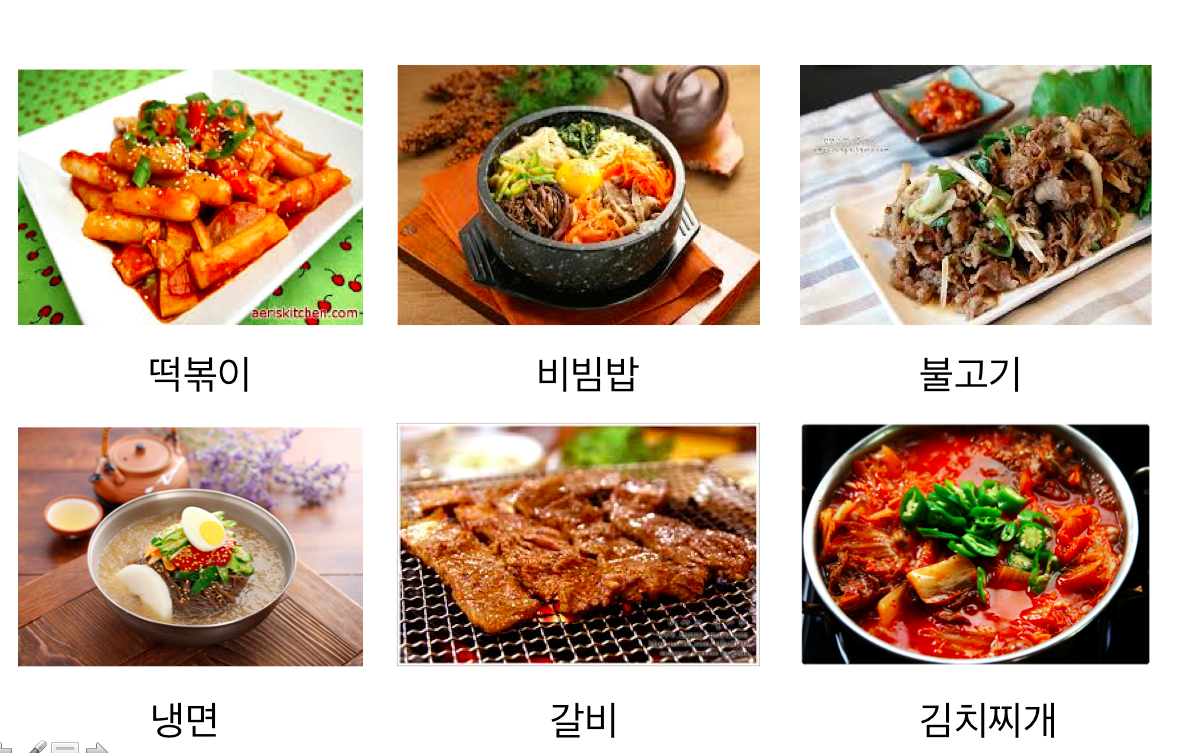 떡볶이비빔밥불고기냉면갈비김치찌개Questions and Answers for Image Group 1:Image Group 2 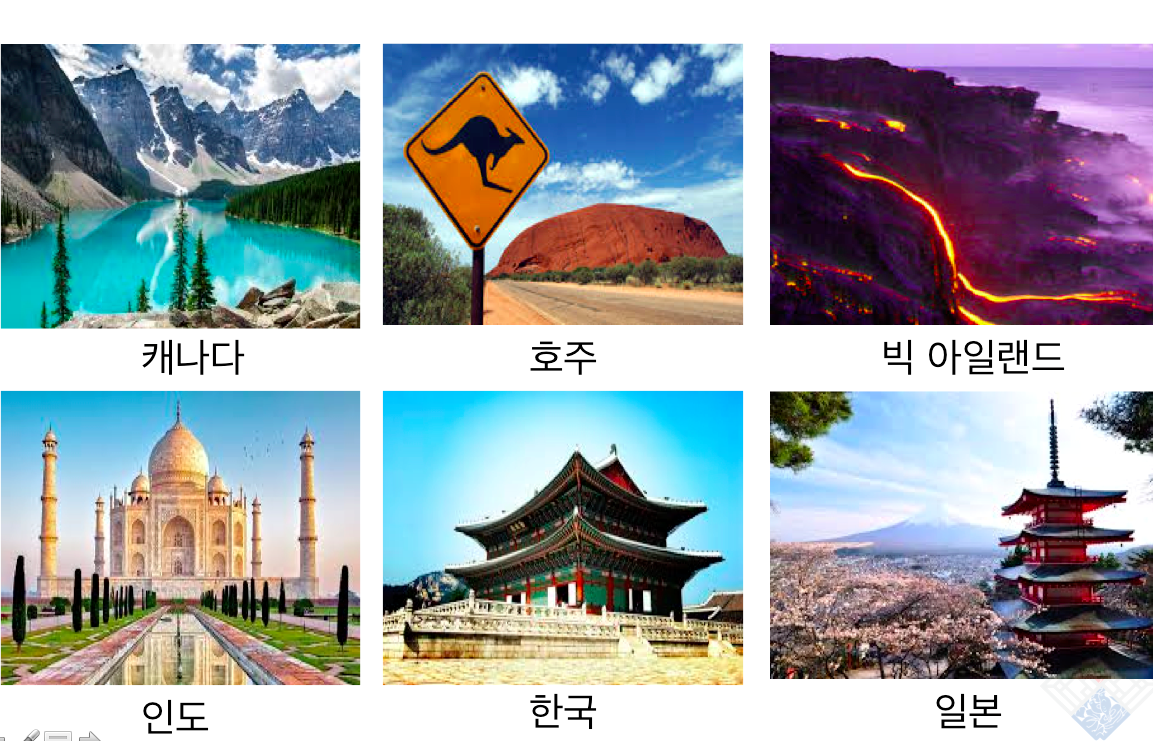 캐나다인도호주한국빅 아일랜드일본Questions and Answers for Image Group 2:Image Group 3: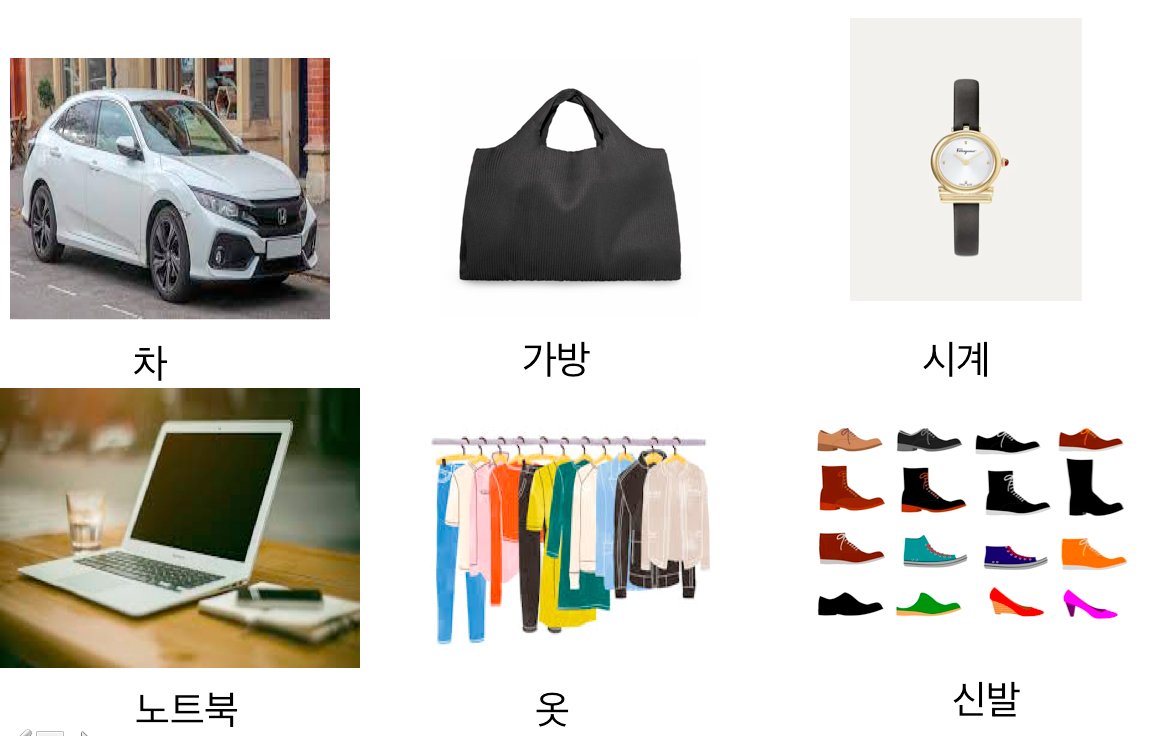 차노트북가방옷시계신발Questions and Answers for Image Group 3:Section 4: What do you want?Part A: You and your friend are talking about what you want to do about next year. There are several things you want to do. Translate and practice the following conversation with your partner in Korean, filling in the blanks with your own information. A:Speaker 1: ____________ 씨, what do you want to do next year?Speaker 2: I want to transfer to _______________. Speaker 1: Really? Steve also wants to transfer to __________________. Speaker 2: I want to major in Korean. ___________씨는요? Speaker 1: I want to get a scholarship. So I am studying very hard. Speaker 2: I want to get a scholarship, too.Part B: You and your partner are discussing things you want to do during the break. Make sure you use vocabulary words from the list in Section 1. Use the space below to help create the conversation. The conversation should be one to two minutes. You will record this dialogue in the next section. Ask for help if necessary.B:Speaker 1:__________________________________________________________Speaker 2: __________________________________________________________Speaker 1: __________________________________________________________Speaker 2: __________________________________________________________Speaker 1: __________________________________________________________Speaker 2: __________________________________________________________Speaker 1: __________________________________________________________Speaker 2: __________________________________________________________Section 5: Record and Save Your RecordingInstructions: Perform the dialogue you created with your partner. Make sure you do not end your Zoom meeting until you have performed your dialogue with your partner.VocabularyTranslationNotes/Pictures/Pronunciation Guide (anything to help you)CultureProfessor’s officeJust, without any reasonEarly NotebookShoesScholarship To take time off (school)To transfer (different college)To start or set up (a company)To apply To help To do voluntary workTo travel around the worldTo move To play or not work To startTo be sorry To come in To get employed